Eastmark High School PTOEIN #84-2022664Date: June 8th, 2020 via ZoomCall to order: 6:02 pmSecretary’s ReportShaundra made a motion, seconded by Brenda, and approved by all, to approve the prior meeting minutes.Treasurer’s ReportBalance as of end of May is $9225.80Shaundra met with Yvonne Tagart of Ronan and Tagart, PLC.For $500.00 she will rewrite the bylaws and Articles of Incorporation. This also includes any filing fees.Shaundra made a motion, seconded by Michelle, and approved by all to spend $500.00.Money Minder yearly update cost of $159.00 is due end of JulyShaundra made a motion, seconded by B, and approved by all to spend $159.00.Scrip – we received $100.00 back so farHistorian’s ReportWebsite – Liz has not been able to work on it but her and Guillermo will get together soonWe will no longer use KonstellaNeed to advertise next meetings, need for new officers, special eventsConcessionsB picked up the money from Amy and deposited itAll leftover food/drink items were given to the teachersClothing DriveWill do on the meet the teacher nightPrincipal’s Report7/13 – 7/15 Bookstore days (laptop distribution)7/15 & 7/16 Parent orientation days7-17-20 First day back for teachersPTO to provide breakfast or lunchPTO to give out water bottles/pens/shirtsShaundra got a quote from East Valley Sports for a dri-fit tee for $12.00 each. Need to get a quote for a cotton version – cheaper. So far number of teachers is 55.7-21-20 Meet the Teacher (parents and students)Jr High 5-6:30pm; High School 6-7:30pmShaundra to talkAsk Barb to helpClothing DriveSoda rush can come outPaul has a contact for Dutch Brothers since Shaundra cannot get a hold of anyone7-22-20 First day of schoolTBD – Curriculum NightSite Council to assist?GaGa ball pitLunchtime activity for the middle school. Total cost $2667.10. Paul asked if PTO would cover ¼ of the cost.Shaundra made a motion, seconded by Michelle, and approved by all to spend no more than $670.00.Paul will have Christina get with B for reimbursementPaul asked that everyone like and share the school’s FaceBook, Instagram, and Twitter postsPaul will follow-up with Kraig regarding Booster Club representation at our meetings.Michelle said she had a supplier for masks and will get the contact info to PaulGaming NightRescheduled for August 28, 2020Andrea to revise flyerMichelle will contact current ticket holdersPaul to send security guard form and check to see if there are any sports that nightRestaurant NightShaundra to check with Chick-fil-A for July, and Handlebar or Parrish’s for August. Will try to do a Wednesday that is early releaseCheck DriveEveryone agrees that this is a good idea, but we are still deciding on a dateColor RunGuillermo will help againNext MeetingOur next general meetings will be held:Monday July 13th, 2020 at 6:00pm on Zoom. Monday July 27th, 2020 at 6:00pm hopefully in the commonsMonday August 10th, 2020 at 6pm hopefully in the commonsMeeting AdjournedShaundra made a motion to adjourn at 7:12pm, seconded by Andrea, and approved by all.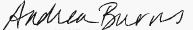 Eastmark High School PTOSecretary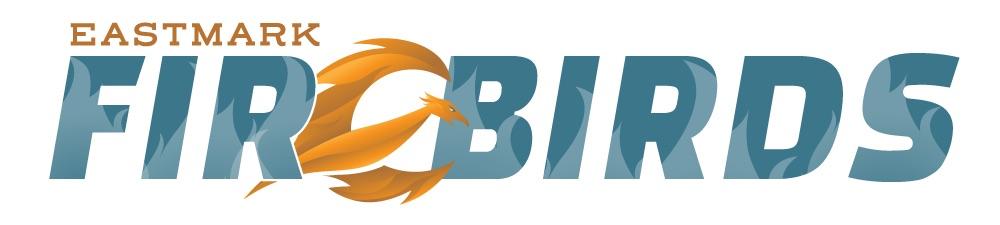 9560 East Ray Road, Mesa, AZ 85212480-474-6959pgagnon@qcusd.orgPresent:Absent:Paul GagnonByung “B” PetersenAnnette DavisShaundra ColemanAndrea BurnsAmy BurrowsBrenda ColonMichelle Rohlwing